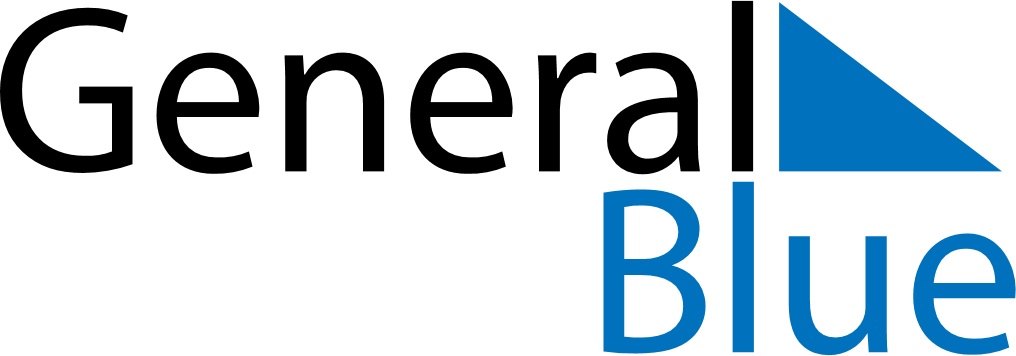 Quarter 3 of 2026United StatesQuarter 3 of 2026United StatesQuarter 3 of 2026United StatesQuarter 3 of 2026United StatesQuarter 3 of 2026United StatesJuly 2026July 2026July 2026July 2026July 2026July 2026July 2026SUNMONTUEWEDTHUFRISAT12345678910111213141516171819202122232425262728293031August 2026August 2026August 2026August 2026August 2026August 2026August 2026SUNMONTUEWEDTHUFRISAT12345678910111213141516171819202122232425262728293031September 2026September 2026September 2026September 2026September 2026September 2026September 2026SUNMONTUEWEDTHUFRISAT123456789101112131415161718192021222324252627282930Jul 3: Independence Day (substitute day)Jul 4: Independence DaySep 7: Labor Day